Рекомендации для родителей Как научить ребёнка основным правилам безопасного поведения?Ребёнок должен знать, что он не беспомощен. Родители на его стороне, они объяснят, помогут, защитят.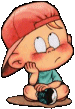 Один дома            Кто-то спокойно оставляет дома пятилетнего ребенка, кто-то доверяет только школьнику, а некоторые опасаются оставлять без присмотра даже 15-летнего. В каждом случае родители по-своему трактуют термин "самостоятельность". А психологи дают на этот счет четкие рекомендации: можно приучать ребенка оставаться "на хозяйстве" с того времени, как он выучил цифры и хотя бы немного читает; находясь дома вместе с вами, соблюдает технику безопасности (это касается и розеток, и бытовой техники, и водопровода, и даже острых углов мебели); в-третьих, уже вышел из психологического возраста "всеобщего доверия" и четко делит людей на своих и чужих.   Факторы риска: - незнакомец (взрослый или даже ребенок) может позвонить в дверь и попросить об услуге (позвонить, поделиться солью, "вместе поиграть");- звонком по телефону ребенка могут выманить на лестничную площадку (сыграв на любопытстве малыша);- под дверь могут подложить мяукающего котенка или скулящего щеночка в расчете на чувство жалости и сострадания;- в квартиру могут неожиданно нагрянуть люди в форме, представляющиеся "милицией" или "скорой помощью".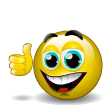     Как должен поступить ребенок?      Главное правило: ни в коем случае не открывать дверь! Исключение составляет пожар или затопление внутри квартиры. Если человек за дверью настаивает, ребенок должен позвонить родителям и по возможности службе спасения или правоохранительным органам. В очень опасной ситуации позвать на помощь через окно.     Как его научить?   Знакомьтесь с соседями и представляйте им своего ребенка. Убедившись в их благонадежности, можно договариваться с ними присматривать за квартирой в ваше отсутствие.   С дошкольником выучите его имя, фамилию и домашний адрес, только так он сможет позвать на помощь милицию или пожарных в случае необходимости. Научите малыша, который еще не дотягивается до "глазка" на двери, спрашивать "Кто там?" и не открывать, пока человек не представится. Время от времени играйте с ним в "Узнавалки": запишите на диктофон голоса членов вашей семьи, близких друзей и родственников, включите запись ребенку и угадывайте вместе, кто говорит. Усложняйте задание, включая записи в разном порядке. Так вы натренируете слух и память своего малыша.      Не пренебрегайте народными сказками, ведь в них часто в дом к доброму молодцу или красной девице обманом проникает коварная Баба-яга и чинит беспорядки, а то и похищает невинную жертву. Обязательно делайте акцент на этих сценах и напоминайте ребенку, что такие истории могут случиться и в жизни, если быть неосторожным.В формате игры он научится правильно реагировать в экстренных ситуациях. Даже если вы уверены в ребенке, выпишите на листок ваши рабочие телефоны, номер мобильного, координаты бабушек-дедушек и Единой службы спасения (01) и повесьте памятку возле каждого телефонного аппарата в доме. На всякий случай оставьте там же ваш домашний адрес: если ребенок растеряется и не сможет назвать спасателям свой адрес, то прочтет его с листа.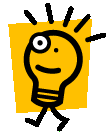 Ребенку любого возраста в опасной ситуации может спасти жизнь крик о помощи.      Научите ребенка кричать: "Пожар!" И неважно, что дом не горит, кто-то обязательно выглянет на детский крик и спугнет преступника. Хорошо играть с ним в любые игры, развивающие реакцию. Лучше всего - с мячом. Вспомните "Съедобное-несъедобное" и слегка измените правила: услышав "съедобное" слово, малыш ловит мячик, а в ответ на "несъедобное" кричит "Спасите!" и отталкивает мяч руками.    Узелок на память    Злоумышленники часто используют домашний телефон, чтобы выманить ребенка из квартиры, заставить его открыть дверь. Собеседники ребенка представляются друзьями, коллегами по работе родителей, сотрудниками милиции, школы, выспрашивают имя ребенка ("Леша, это ты?" - "Нет, я Андрюша!"), адрес ("Мама просила меня забрать важные документы по работе, ты не напомнишь мне ваш адрес?"). Разумеется, эти сведения нужны не из праздного любопытства. Объясните ребенку, что в телефонных разговорах с незнакомцами не нужно выдавать никакой, даже самой безобидной информации. Правильнее всего звать родителей или просто класть трубку.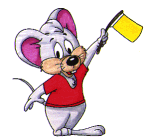 Улица полна неожиданностей     Факторы риска: 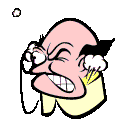  - взрослые незнакомцы могут обратиться к ребенку с просьбой, навязать себя в попутчики, пообещать сделать подарок;- взрослые могут представиться знакомыми или коллегами родителей, зайти за ним в школу или сад и попытаться увести;-взрослые могут применить силу.    Как должен поступить ребенок?     Соблюдать основное "булгаковское" правило: никогда не разговаривать с неизвестными. Если кто-то пытается увести его силой или обманом, не стыдно закричать, захныкать и даже начать кататься по асфальту с плачем. Чем больше внимания окружающих привлечет к себе ребенок, тем выше шансы на спасение. Ни в коем случае не следует идти вместе с чужими дядями и тетями, даже если они представляются знакомыми родителей (показывают от них записки, называют знакомые имена). Если взрослых много и вырваться не удается, ребенок может перейти к угрозам ("Все расскажу родителям", "Запомню вас и расскажу в милиции"). Обычно преступники не ожидают от детей такой реакции, и это может спасти.     Как его научить?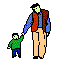      Играйте в шпионов как можно чаще! Выучите с ребенком секретные языки, на которых будете переписываться (тогда записки от незнакомцев не смогут сбить малыша с толку), придумайте тайное слово, которое будете использовать, чтобы предупредить друг друга об опасности, устраивайте маскарады, переодеваясь во все черное и в темные очки, и шпионьте друг за другом. Играйте с ребенком в прятки, учите малыша не только хорошо скрываться, но и отыскивать соперника. С детьми 5-6 лет играйте в "горячо-холодно": по небольшим подсказкам ему придется отыскивать спрятанный предмет. Такие игры развивают внимание, наблюдательность, учат задавать наводящие вопросы. Виртуоза таких игр сложно запутать и обмануть. Поощряйте увлечения ребенка психологией: объясняйте причины поступков людей, героев любимых сказок. Начинать можно с самого младенчества, с годами усложняя ситуации и раскладывая их по полочкам понятным ребенку языком. Чем лучше ребенок разбирается в характерах людей, чем выше его психологические навыки, тем труднее манипулировать им.     Узелок на память        Не ругайте малыша-фантазера! Оказавшись в опасной ситуации, ребенок может "выдумать", что случайный прохожий на улице - его родной дядя, и под его защитой проследовать домой; или, "сочинить", что живет в этом подъезде в этом доме, и забежать в него, спрятавшись от преследователя; или попросту "соврать": "Я еще маленький, мне папа не разрешает кататься в чужих машинах!" Учите ребенка этим приемам, чтобы в критический момент они могли выручить его из беды. 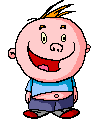 